Favor de escribir el nombre tal cual aparece en el acta de nacimientoAdjuntar a este formato la impresión de historial académicoEstoy conforme con los datos asentados respecto al nombre, asignaturas y el promedio que aparece en mi historial académico.REQUISITOSEntregar en el Departamento de Servicios Escolares:a). Solicitud: debidamente llena y firmada. b). 2 fotografías de estudio tamaño ovalo credencial, papel mate con adherente, blanco y negro, fondo blanco, con retoque, sin lentes, que sean en una sola toma y de frente.Mujeres: Vestimenta formal, blusa blanca, saco negro, cabello recogido, maquillaje discreto, sin aretes o cadenas.Hombres: Camisa blanca, saco y corbata en tono azul o negro liso, sin barba ni bigote, patilla corta.c). Dos copias selladas por el Departamento de Finanzas de su Línea de Captura y ticket de pago por concepto de Certificado Parcial, el cual puede obtener de https://sfpya.edomexico.gob.mx/recaudacion/index.jsp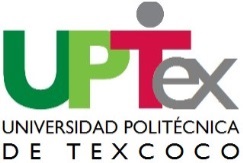 Favor de escribir el nombre tal cual aparece en el acta de nacimientoPara recoger su certificado deberá presentar este comprobante y una identificación oficial con fotografía en un plazo de  _____ días hábiles.								SelloNombreNombreApellido PaternoApellido PaternoApellido MaternoApellido MaternoMatrícula: Carrera:Cuatrimestre y año de ingreso:Sep-DicEne-AbrMay-Ago Año:Cuatrimestre y año en que acreditó su última asignatura:Sep-DicEne-AbrMay-Ago Año:Celular: Correo electrónicoFirma del interesado:Sello de recibido de Servicios Escolares:DEPARTAMENTO DE SERVICIOS ESCOLARESCOMPROBANTE DE SOLICITUD DE CERTIFICADO PARCIAL NombreNombreApellido PaternoApellido PaternoApellido MaternoApellido MaternoMatrícula: Carrera: